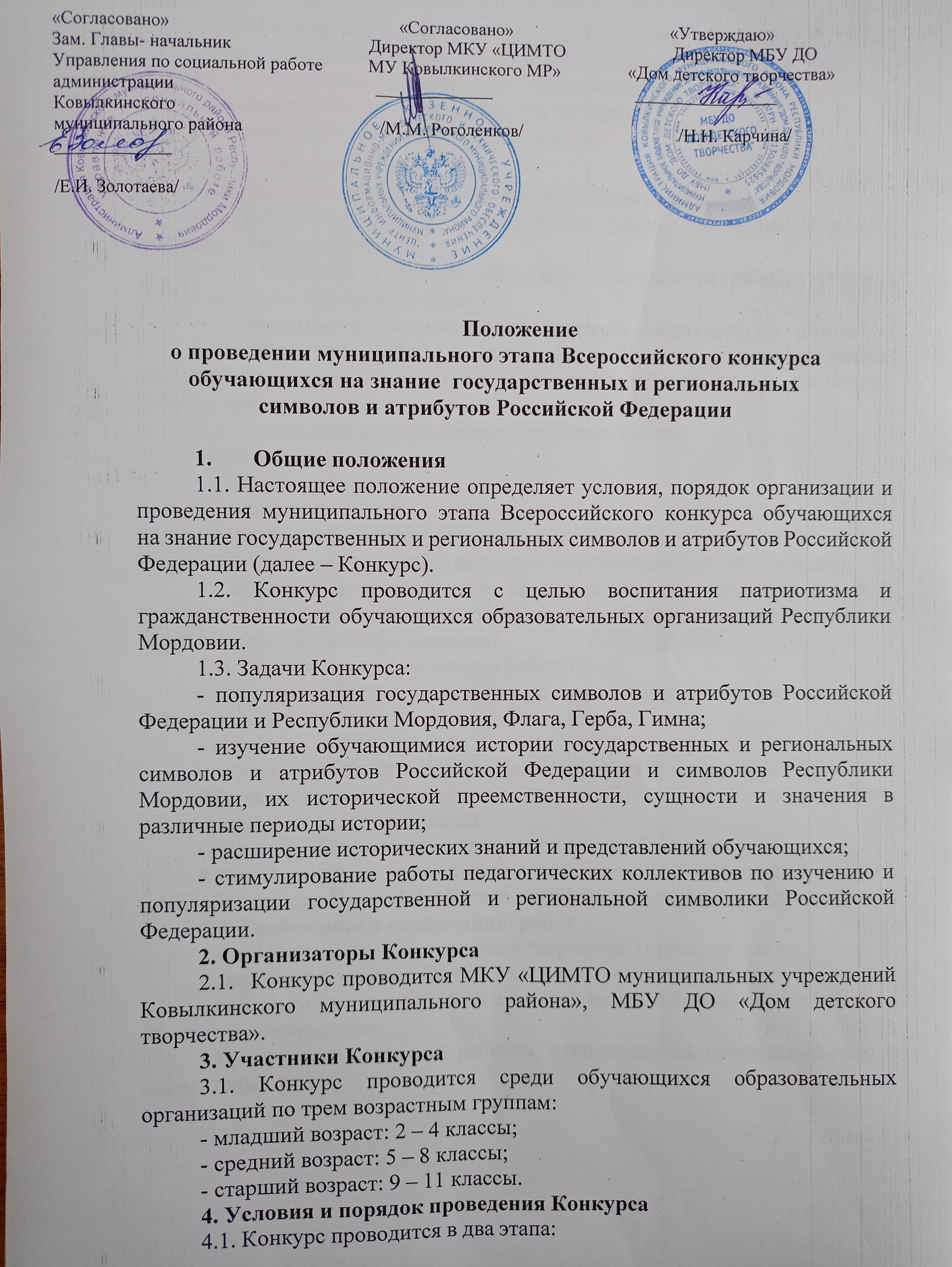 План мероприятий МБУ ДО «Дом детского творчества»на период весенних каникулс 25.03.2024 г. по 02.04.2024 г.Примечание: Уважаемые коллеги, приводите на мероприятия к каждому педагогу не более 10-15 человек.№ п/пМероприятие. Ответственный за проведениеДата проведения и время Место проведения, формат проведенияОУ. Возрастная категория участников. Необходимое оборудование от уч-ся1Пешеходный туризм.(Мамедов Р.А.)25.03.202411.00 – 14.00Мастер-класс11.00 - МБОУ «Ковылкинская СОШ №4»уч-ся 5 кл12.00 – МБОУ «Ковылкинская СОШ им. М.Г. Гуреева», 5 кл13.00. -  МБОУ «Ковылкинская СОШ И.А. Арапова, 5 кл 2«Время музыки. Ритм»(Гришаева Н.И.)25.03.202411.00ДДТПознавательное мероприятиеМБОУ «Ковылкинская СОШ №2» 4 кл.3«Браслет Весны»(Николаева Т.П.)26.03.202411.00ДДТ Мастер-класс по бисеро- плетениюМБОУ «Гимназия №1»3-4 кл(принести бисер)«Весенний шахматный турнир» среди младших школьников.(Пяткин А.В.)26.03.202410.00ДДТ.Турнир1-4 кл (со всех сош – умеющие играть в шахматы)4«Весенние цветы»(Дворецкова Т.А.)26.03.202411.00ДДТМастер-класс по пластилинографииМБОУ «Гимназия №1»3-4  кл (принести пластилин, доски)5«Весеннее настроение»(Зубарев А.Н.)27.03.202411.00ДДТМастер-класс по выпиливанию лобзикомМБОУ «Ковылкинская СОШ №2» Мальчики 3-4 кл6«Корзинка»(Питько Н.А.)27.03.202411.00Мастер-классРабота с бумагой  МБОУ «Ковылкинская СОШ  №2»1-2 кл (цветная бумага, клей, кисточки, ножницы7Час музыки, посвященный творчеству В.Я. Шаинского(Чудайкина В.Г.)27.03.202411.00Познаватель-ное мероприятиеМБОУ «Ковылкинская СОШ  №2»2-4 кл8«Весенние цветы»(Лисина Л.И.)28.03.202411.00ДДТмастер-класс по оригамиМБОУ «Ковылкинская СОШ им. И.А. Арапова»3 кл (от каждого ученика: по 1 квадрату красного цвета (14*14см), по одному квадрату зеленого цвета (21*21см), по 3 бумажных салфетки, клей)9«Петушок»(Косицина Т.В.)28.03.202411.00ДДТМастер-класс по лепкеМБОУ «Ковылкинская СОШ им. И.А. Арапова» уч-ся 4-5 кл (принести пластилин, доски)10«Формирование изделий из теста. Ватрушки и плюшки» (Баринова В.С.)29.03.2024.11.00ДДТ Мастер-класс МБОУ «Ковылкинская СОШ им. М.Г. Гуреева»3-4 кл11«Весенняя капель»(Горностаева О.П.)29.03.202411.00ДДТИгра-викторинаМБОУ «Ковылкинская СОШ им. М.Г. Гуреева»уч-ся 3-4 кл13«Веснянка» (Меркулова Т.А.)01.04.202411.00ДДТМастер-класс. Работа с пряжей МБОУ «Гимназия №1»уч-ся 3-4 кл (принести пряжу любого цвета, ножницы)14«Подснежник»(Гуркина Е.Н.)01.04.202411.00ДДТМастер-класс по работе с тканьюМБОУ «Гимназия №1»5 кл 15Музыкальная викторина(Юдин В.В., Тезиков Д.В.)02.04.202411.00ДДТКонкурсно-развлекательное мероприятиеМБОУ «Ковылкинская СОШ №4» уч-ся 7-9 кл16«Современный танец»(Кувшинова Е.Б.)02.04.202411.00ДДТМастер-классМБОУ «Ковылкинская СОШ №4» уч-ся 8-11 кл(девочки и мальчики)